Тутаевский муниципальный районПаспорт инвестиционной площадки № 3.1Общий план месторасположения участка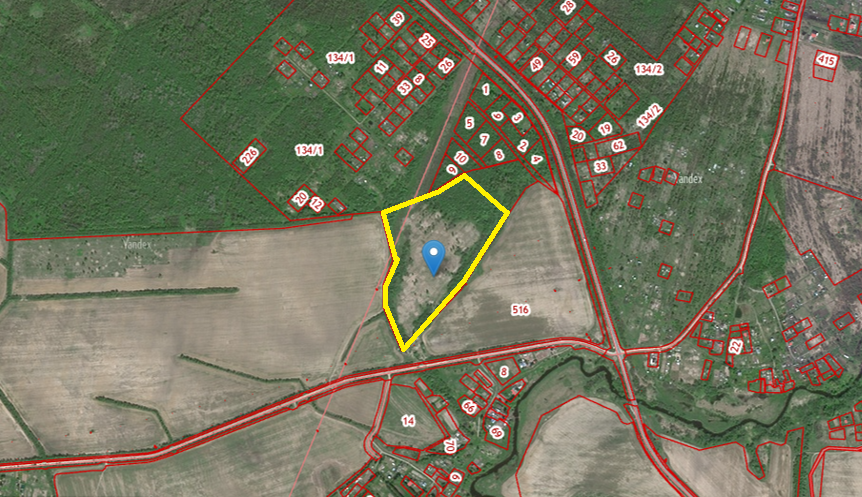 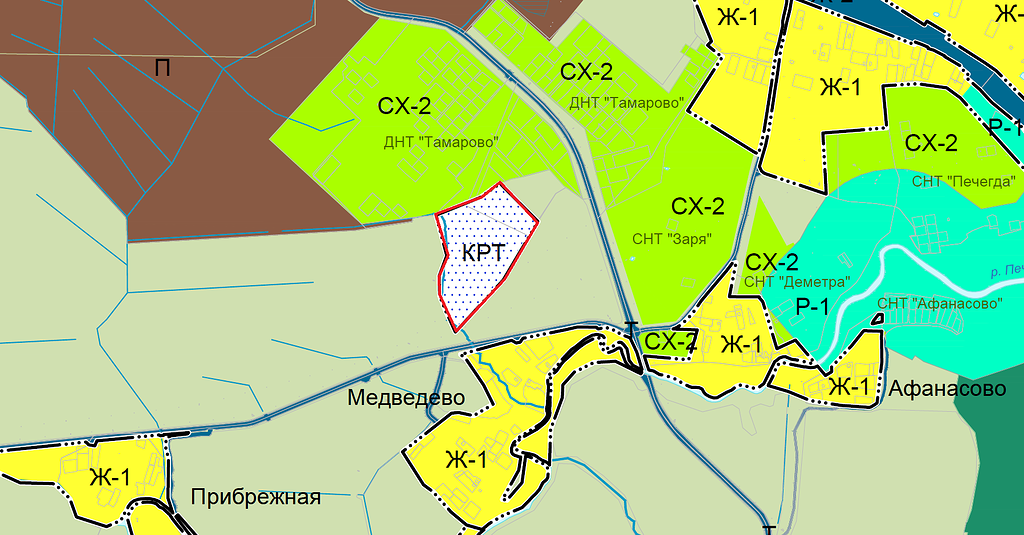 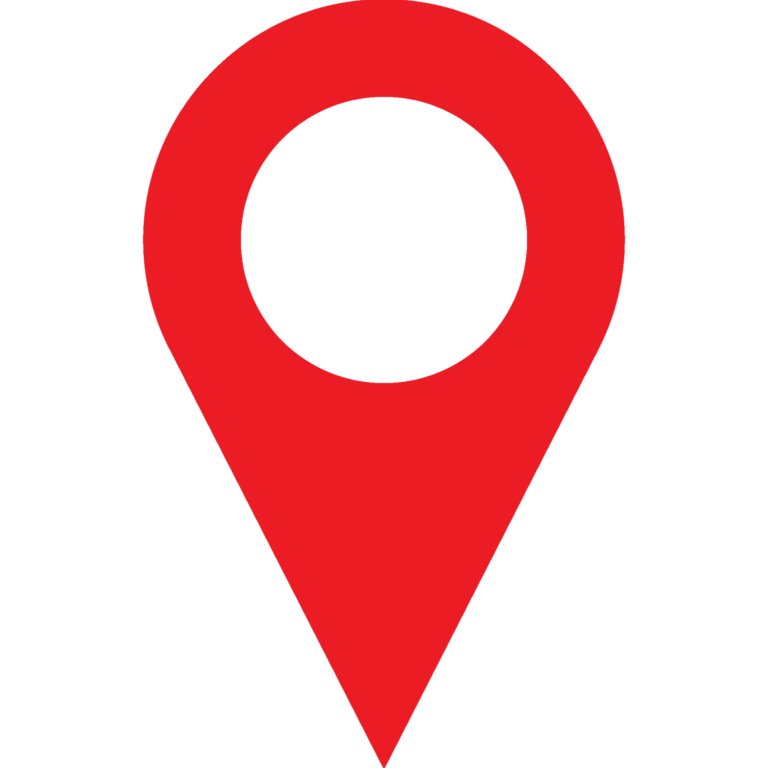 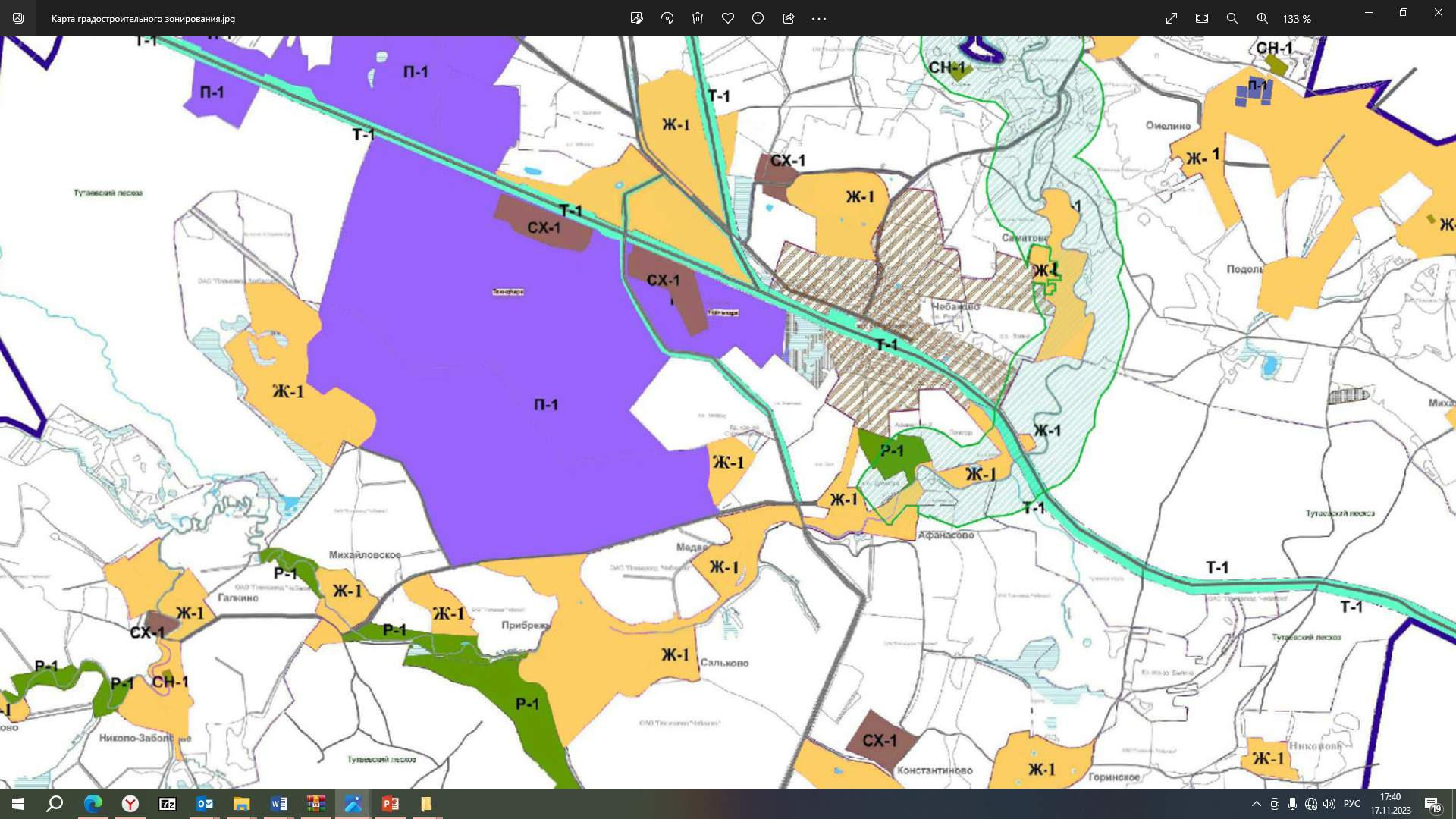 АтрибутЗначениеОбщая информацияОбщая информацияНазвание площадкиПерспективная инвестиционная площадка для жилой застройкиПоселение/городской округТутаевский район, Чебаковское с/пМесторасположение/адрес площадкив районе д. МедведевоОбщая площадь, га87 987 кв.м. (8,8 га)Возможность увеличения площадки 
(на га)Нет Форма собственности на землюГосударственная собственностьСобственник земельного участка, контактная информацияАдминистрация Тутаевского муниципального района (АТМР):- Управление муниципального имущества АТМР: Израйлева Александра Вадимовна, заместитель Главы АТМР по имущественным вопросам – начальник управления муниципального имущества АТМР, тел. (48533) 20055;- Управление экономического развития и инвестиционной политики АТМР:Громова Юлия Владимировна, – начальник управления экономического развития и инвестиционной политики АТМР, тел. (48533) 70859Государственный орган исполнительной власти или орган местного самоуправления, уполномоченный на распоряжение земельными участками, находящимися в государственной собственностиУправление муниципального имущества Администрации ТМРКадастровый номер Не сформированКатегория земельЗемли населенных пунктов Вид разрешенного использованияКомплексное развитие территории жилой застройкиСпособ предоставления (возможные варианты)АрендаКадастровая стоимость земли (рублей за 
кв. м) / стоимость арендыРазмер арендной платы определяется в соответствии со статьей 39.7 Земельного Кодекса РФ. Начальная стоимость арендной платы на льготных условиях – 0,066% от кадастровой стоимости, через аукцион – 10% от кадастровой стоимостиСрок аренды (минимальный/ максимальный), летВ случае предоставления с целью капитального строительства срок аренды рассчитывается в соответствии Приказом Минстроя от 15 мая 2020 г. № 264/пр в зависимости от желаемого вида разрешенного использования от 18 до 128 месяцев, либо в соответствии с Соглашением между Правительством Ярославской области и инвестором.УдаленностьУдаленностьРасстояние до г. Ярославля.36 кмРасстояние до г. Москвы.280 кмРасстояние до аэропорта Туношна65 кмРасстояние до узловой ж/д станции39 км (ж/д станция Ярославль-Главный)Расстояние до Ярославского речного порта46 кмУдаленность от крупнейших автодорог (автомагистралей)До автомагистрали Москва – Холмогоры (М8) 40 кмРасстояние до ж/д веткиДо ближайшей станции 1 кмРасстояние до соседних предприятий и организаций До 20 кмРасстояние до жилой застройкиДо 1 кмИнженерная инфраструктураИнженерная инфраструктураЭлектроэнергия:- свободная мощность (кВт)- техническая возможность подачи (кВт)- удалённость от точки подключения (км)Линия электропередачиГазоснабжение:- свободная мощность (м3/год)- техническая возможность подачи (м3/год)- удалённость от точки подключения (км)НетВодоснабжение:- свободная мощность (м3/сут)- техническая возможность подачи (м3/сут)- удалённость от точки подключения (км)НетВодоотведение:- свободная мощность (м3/сут)- техническая возможность подачи (м3/сут)- удалённость от точки подключения (км)НетЛивневая канализация:Наличие/возможность сброса на рельеф/удалённость от водоёмов (км)НетОрганизация автомобильных съездов: техническая возможность, условия примыканияДаТелекоммуникации:наличие/удаленность до точки подключения (км)Техническая возможность отсутствует. Планируется прокладка волокнисто-оптического кабеля связи п. ЧебаковоОхранные зоны, особо охраняемые территории, скотомогильники, кладбища, сады: наличие\удаленность в км.Охранные зоны не установленыДополнительные сведенияДополнительные сведенияОбременения (аренда, сервитуты, бессрочное пользование)НетНаличие на участке зданий и сооружений (указать какие)Свободен от застройкиИнженерная инфраструктура объектов (описание)НетПредложения по использованию площадкиДля жилой застройкиПримечания Фотографические материалы прилагаются